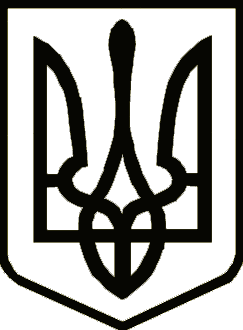 ЧЕРНІГІВСЬКА  ОБЛАСНА  ДЕРЖАВНА  АДМІНІСТРАЦІЯДЕПАРТАМЕНТ КУЛЬТУРИ І ТУРИЗМУ,НАЦІОНАЛЬНОСТЕЙ ТА РЕЛІГІЙН  А  К А  ЗПро підготовку та проведення урочистих заходів до 125-річчя створення Чернігівського обласногоісторичного музею ім. В. Тарновського  	З метою якісної підготовки та проведення урочистих заходів до 125-річчя створення Чернігівського обласного історичного музею ім. В. Тарновського            н а к а з у ю:Директору Чернігівського обласного історичного музею                                 ім. В.В.Тарновського Лаєвському С.Л. ЗАБЕЗПЕЧИТИ:оплату послуг згідно договору про спільну діяльність; придбання квіткової продукції;придбання поліграфічної продукції. Контроль за виконанням наказу покласти на заступника директора –  начальника управління туризму та охорони культурної спадщини Департаменту культури і туризму, національностей та релігій облдержадміністрації  П. Веселова.	Директор                                	           	      Людмила ЗАМАЙвід 17  листопада 2021 р.м. Чернігів            № 248